Publicado en  el 19/10/2016 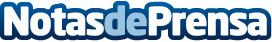 VW, BMW y Renault se alían para avanzar en la viabilidad de los coches eléctricosSe trata de Ultra-E, una red de carga ultra rápida para vehículos eléctricos. Se habla de números superiores a 350kW de potencia. Se podría obtener la energía para hacer 300 km en 20 minutos.Datos de contacto:Nota de prensa publicada en: https://www.notasdeprensa.es/vw-bmw-y-renault-se-alian-para-avanzar-en-la Categorias: Automovilismo Consumo Premios Industria Automotriz Innovación Tecnológica http://www.notasdeprensa.es